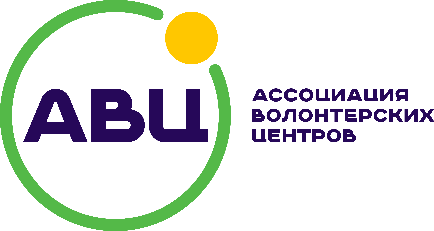 Пресс-релиз  В День русского языка общественное движение «Волонтеры культуры» Ассоциации волонтерских центров запускает Всероссийскую акцию «Декламируй»Общественное движение «Волонтеры культуры» Ассоциации волонтерских центров запускает Всероссийскую акцию «Декламируй», приуроченную ко Дню русского языка, который отмечается по всей России 6 июня - в день рождения поэта 
А.С. Пушкина.Движение «Волонтеры культуры» запускает акцию «Декламируй» с целью популяризации и сохранения самобытности русского языка путем декламирования (выразительного чтения, произношения художественного текста/стихотворения), произведений А.С. Пушкина, произведений иных авторов, а также собственного сочинения.Акция проводится с 4 по 7 июня 2021 года в различных уголках Российской Федерации, назначив неизменное место встречи во всех городах – возле памятника 
А.С. Пушкину. Волонтеры культуры также приведут в порядок исторические места и памятники 
в городах России, установленные в честь людей, посвятивших свою жизнь развитию русского языка. Участие в акции смогут принять представители всех волонтерских сообществ, органов молодежного самоуправления, сотрудники профильных органов власти, а также учреждений образования и культуры. Участники проявят свои способности                                     и продекламируют произведения А.С. Пушкина, организуют мастер-классы                                     по художественному чтению и ораторскому искусству.Контакт организатора: Руководитель Дирекции общественного движения «Волонтеры культуры» 
Ассоциации волонтерских центровДарья Жукова +7 909 252-32-84